Samba Nottinghamshire Senior League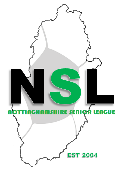 Supported by Euro Soccer CompanyPlayer Registration FormComplete this form in full in BLOCK CAPITALS, do not leave any space blank – use ‘N/A’Player’s Full Name:FA Number (FAN):Address:Address:Date of Birth:Place of Birth:Nationality:Email Address:Phone Number:Club(s) Currently Registered With:YesNoHas the player ever played or registered with a club outside of England?If ‘Yes’, has the player obtained international clearance from the FA?Declaration‘I certify that the above information is correct and I consent to the information I have provided on this form being used by the Club for any purposes under the Data Protection Act 1998. I also certify that I do not have any outstanding liabilities with any of the above Clubs I have previously been registered with. I understand that failure to disclose such information or make any false statement will render this registration invalid and liable to sanction’.Player’s Signature:Date:Club Official’s Signature:Date:Club Official’s Position:Club Official’s Address: